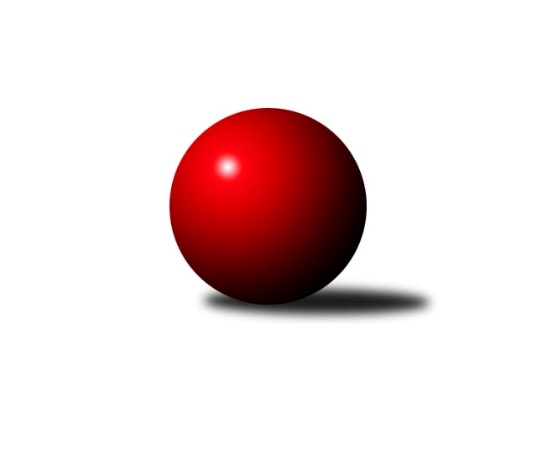 Č.13Ročník 2021/2022	28.2.2022Odehráno opět jen jedno utkání, ale Č. Třebová – Hylváty B nevím co je, o odvolání nikdo nepožádal. Nejlepšího výkonu v tomto kole: 1178 dosáhlo družstvo: Hylváty AVýchodočeská divize dorostu 2021/2022Výsledky 13. kolaSouhrnný přehled výsledků:Hylváty A	- Pardubice 	6:2	1178:958		27.2.Nová Paka 	- Svitavy A		dohrávka		10.4.Trutnov 	- Červ. Kostelec  		dohrávka		termín neurčenČ. Třebová A	- Hylváty B	0:0	dohrávka		termín neurčen
Dohrávka z 12.kola
Hylváty B	- Nová Paka 	2:6	1132:1153		20.2.Tabulka družstev:	1.	Hylváty A	11	9	1	1	70 : 18 	 	 1195	19	2.	Č. Třebová A	8	6	0	2	41 : 23 	 	 1147	12	3.	Svitavy A	10	4	2	4	44 : 36 	 	 1123	10	4.	Nová Paka	11	5	0	6	43 : 45 	 	 1145	10	5.	Hylváty B	11	5	0	6	40 : 48 	 	 1174	10	6.	Trutnov	8	3	3	2	30 : 34 	 	 1149	9	7.	Červ. Kostelec	9	2	2	5	28 : 44 	 	 1053	6	8.	Pardubice	11	2	2	7	34 : 54 	 	 1031	6	9.	Náchod	9	2	2	5	22 : 50 	 	 1146	6Podrobné výsledky kola:	 Hylváty A	1178	6:2	958	Pardubice 	Vojtěch Morávek	 	 198 	 191 		389 	 2:0 	 344 	 	183 	 161		Vít Musil	Anthony Šípek	 	 252 	 227 		479 	 2:0 	 286 	 	131 	 155		Monika Nováková	Jan Žemlička	 	 155 	 155 		310 	 0:2 	 328 	 	151 	 177		Kamil Dvořákrozhodčí: Jan VenclNejlepší výkon utkání: 479 - Anthony Šípek	 Hylváty B	1132	2:6	1153	Nová Paka 	Jan Vostrčil	 	 186 	 197 		383 	 0:2 	 396 	 	203 	 193		Václav Plíšek	Jiří Komprs	 	 168 	 148 		316 	 0:2 	 405 	 	204 	 201		Jan Bajer	Kryštof Vavřín	 	 234 	 199 		433 	 2:0 	 352 	 	199 	 153		Jakub Soviarrozhodčí: Karel ŘehákNejlepší výkon utkání: 433 - Kryštof VavřínPořadí jednotlivců:	jméno hráče	družstvo	celkem	plné	dorážka	chyby	poměr kuž.	Maximum	1.	Vojtěch Morávek 	Hylváty A	422.29	290.1	132.2	6.3	5/5	(473)	2.	Kryštof Vavřín 	Hylváty B	419.47	287.9	131.5	8.8	5/5	(446)	3.	Jan Bajer 	Nová Paka 	408.43	289.5	119.0	9.8	7/7	(455)	4.	Adam Bezdíček 	Č. Třebová A	406.75	288.5	118.3	8.7	4/4	(458)	5.	Michal Mertlík 	Trutnov 	405.75	281.7	124.1	11.0	3/3	(424)	6.	Filip Roman 	Svitavy A	403.40	279.5	123.9	8.3	5/5	(427)	7.	Lucie Zelinková 	Svitavy A	401.81	287.8	114.1	10.9	4/5	(452)	8.	Martin Bryška 	Hylváty B	396.93	282.5	114.5	11.9	5/5	(437)	9.	Tomáš Doucha 	Náchod 	392.25	273.5	118.8	10.0	5/6	(431)	10.	Lukáš Hejčl 	Náchod 	391.50	274.3	117.3	10.3	4/6	(424)	11.	Karolína Kolářová 	Č. Třebová A	391.13	278.8	112.4	9.9	4/4	(411)	12.	Dana Adamů 	Červ. Kostelec  	390.20	271.5	118.7	10.5	5/6	(429)	13.	Jan Vostrčil 	Hylváty B	385.00	268.2	116.8	12.6	4/5	(423)	14.	Michal Turek 	Trutnov 	384.83	284.0	100.8	11.7	3/3	(425)	15.	Anthony Šípek 	Hylváty A	381.00	270.2	110.8	14.0	5/5	(479)	16.	Adam Krátký 	Svitavy A	379.17	263.7	115.5	12.0	4/5	(433)	17.	Václav Plíšek 	Nová Paka 	373.08	266.3	106.8	15.1	6/7	(403)	18.	Jakub Soviar 	Nová Paka 	371.20	263.3	107.9	15.1	7/7	(421)	19.	Kamil Dvořák 	Pardubice 	370.20	264.0	106.2	13.3	5/6	(406)	20.	Filip Ladnar 	Červ. Kostelec  	369.85	263.5	106.4	14.9	5/6	(418)	21.	Martin Doucha 	Náchod 	369.85	264.6	105.3	14.1	5/6	(460)	22.	David Prycl 	Trutnov 	361.42	256.4	105.0	15.2	3/3	(419)	23.	Lucie Marešová 	Č. Třebová A	360.56	264.6	95.9	13.9	4/4	(414)	24.	Monika Nováková 	Pardubice 	359.13	254.3	104.9	14.8	6/6	(399)	25.	Vít Musil 	Pardubice 	340.83	256.9	84.0	17.2	6/6	(399)	26.	Lukáš Pail 	Svitavy A	315.58	233.1	82.5	20.0	4/5	(330)	27.	Ondřej Macháček 	Červ. Kostelec  	275.00	208.3	66.7	28.6	5/6	(305)		Tomáš Ladnar 	Červ. Kostelec  	413.67	291.4	122.2	9.6	3/6	(435)		Matěj Mach 	Hylváty A	407.92	274.9	133.0	8.8	3/5	(449)		Jan Gintar 	Náchod 	403.67	297.7	106.0	10.3	1/6	(434)		Jan Vízdal 	Svitavy A	401.00	296.0	105.0	13.0	1/5	(401)		Ondřej Havlíček 	Svitavy A	386.00	264.0	122.0	13.0	1/5	(386)		Danny Tuček 	Náchod 	386.00	273.0	113.0	10.0	1/6	(386)		Petr Doubek 	Náchod 	381.50	272.0	109.5	14.0	2/6	(394)		Jana Poláková 	Hylváty A	379.00	257.0	122.0	10.0	1/5	(379)		Matěj Kulich 	Trutnov 	378.00	259.0	119.0	12.3	1/3	(416)		Jan Žemlička 	Hylváty A	366.63	265.9	100.8	12.3	2/5	(379)		Andrea Prouzová 	Náchod 	364.00	275.0	89.0	13.0	1/6	(364)		Jakub Vacek 	Hylváty B	339.50	235.5	104.0	13.0	1/5	(352)		Tereza Vacková 	Hylváty B	308.50	231.5	77.0	25.5	2/5	(326)		Martin Mareš 	Č. Třebová A	306.00	245.5	60.5	25.5	1/4	(330)		Jiří Komprs 	Hylváty B	303.50	225.0	78.5	21.5	1/5	(316)		Sebastian Rolf 	Nová Paka 	298.50	223.0	75.5	25.5	2/7	(330)		Dominik Semerák 	Červ. Kostelec  	243.00	176.0	67.0	36.0	1/6	(243)		Anna Chaloupková 	Pardubice 	212.50	159.3	53.3	38.8	2/6	(272)Sportovně technické informace:Starty náhradníků:registrační číslo	jméno a příjmení 	datum startu 	družstvo	číslo startu
Hráči dopsaní na soupisku:registrační číslo	jméno a příjmení 	datum startu 	družstvo	26041	Jiří Komprs	20.02.2022	Hylváty B	Program dalšího kola:14. kolo6.3.2022	ne	9:00	Hylváty B - Náchod 	6.3.2022	ne	9:00	Červ. Kostelec   - Nová Paka 	6.3.2022	ne	9:00	Pardubice  - Trutnov 	6.3.2022	ne	9:00	Svitavy A - Č. Třebová A	Nejlepší šestka kola - absolutněNejlepší šestka kola - absolutněNejlepší šestka kola - absolutněNejlepší šestka kola - absolutněNejlepší šestka kola - dle průměru kuželenNejlepší šestka kola - dle průměru kuželenNejlepší šestka kola - dle průměru kuželenNejlepší šestka kola - dle průměru kuželenNejlepší šestka kola - dle průměru kuželenPočetJménoNázev týmuVýkonPočetJménoNázev týmuPrůměr (%)Výkon2xAnthony ŠípekHylváty4792xAnthony ŠípekHylváty127.9247910xVojtěch MorávekHylváty38911xVojtěch MorávekHylváty103.883892xVít MusilPardubice3443xVít MusilPardubice91.873442xKamil DvořákPardubice3283xKamil DvořákPardubice87.593281xJan ŽemličkaHylváty3101xJan ŽemličkaHylváty82.793101xMonika NovákováPardubice2862xMonika NovákováPardubice76.38286